Curriculum vitae of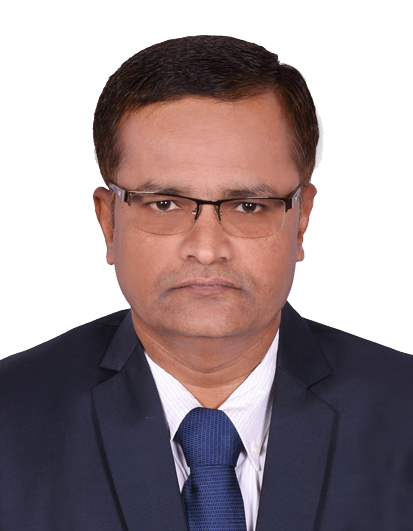 Sr Project Manager (Construction)Seeking Senior Management level assignments in Project Management / Construction Management with a reputed organisationORGANIZATIONAL SCANSR Projects Manager                 M/S Spark Building Contracting –U.A.E                                Sep -2014 to Aug- 2016 SR Project Manager                   M/S Al Jaber Energy Services Group LLC –U.A.E                Aug- 2011 to Aug 2014SR Project Manager                   M/S Al Faraa Group Construction Co U.A.E                         June- 2007 to May-2009Dy General Manager                 M/s D.S. Constructions Company LTD, Libya                     April-2006 - May-2007Deputy Project Manager          M/s Granite Construction Company, Abu Dhabi-UAE      Oct-2003- Mar -2006Project Manager	           M/s Dar Alafdhaliah Constructions Company, Riyadh      May 2001 – July2003Deputy Manager	           M/s. Jurong Constructions Pte Limited, Singapore              July 1999 - Mar 2001Resident Engineer	           M/s. Susheel Constructions, Bangalore, India	            Feb 1994 –May 1999Site Engineer		           M/s. Asian Constructions Company, Bangalore, India       June 1990- Jan 1994Professional Experience – in NutshellDynamic result oriented Project Management Professional with hands on experience in execution of Civil Construction & Infrastructure Development Projects.Demonstrated capabilities in project planning, designing, scheduling, budgeting and monitoring to ensure execution as per the defined standards.Proven expertise in striking cross-functional coordination and achieving operational synergies to achieve project execution within defined time/cost schedules.Technically strong with  aptitude and experience in adopting modern construction methodologies Exceptional skills in managing project resources –manpower, machines and materials- to achieve overall operational efficiency.Proficient at handling various administration activities and liaisoning with external & internal partners for seamless execution of Projects and Highly motivated and goal-oriented with expertise in people management.Demonstrated ability to develop and deliver projects (on time and on budget)Mentoring engineers and others in a variety of engineering projects/activities	KEY AREAS OF EXPERTISE - in brief	Key Projects Executed/Administered - Highlights  ACADEMIC CREDENTIALS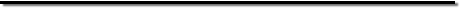 M. Tech ( Civil Eng ) - From Manav Bharati University B. E   	(Civil Eng.)  - From Bangalore UniversityM. B. A 	(Finance)    - From -Mysore universityPGDSP	(Post Graduate Diploma  in STAAD Pro & Primavera  )PERSONAL DOSSIERDate of Birth		:	01.06.1965   Nationality		:	IndianMarital Status		:	Married No. of Dependants	:	04Linguistic Skills		:	English, Hindi, Arabic.Experience précisCORE COMPETENCIESTotal Experience Construction-27+YearsSr. Mgt. Experience –  16 yearsOverseas – 17 years (Includes  Singapore, KSA,UAE, Libya and )India – 10+ yearsProject Segments handlesSky Scrapers Tower College Building Mega Mall Commercial  BuildingsSubstation’sHospitality BuldgHarbour’s,Water net work,Drink, Storm, Sewer,Curb StoneManholesWell CelarRDS ,CDS GRE pipelinesSilos Buildings Nuclear PlantInfrastructure  Road ,Telecom TVBridge Mgt.,Objective To state and determine the company strategic goals by participation in Board of Director to manage and follow group strategic goals for Company project and also responsible for other target providing the strategic vision and dynamic leadership to the business group and operational and project profitability of the Company.Project ManagementOverall management of construction projects and monitoring the progress of work in terms of cost, resource deployment, time over runs and quality compliance.Project PlanningDetailed project planning, cost estimates, and cost-benefit analysis to ascertain technical and commercial viability of the project with accountability of getting the work executed as per the drawings, Technical specifications and Company standards.Techno-Commercial FunctionsHandling technical & commercial offers/ proposals along with handling tender/ contract/billing related formalities &documentation. Focal point for the treatment of all contractual issues and also involved in organising and controlling working relationships with these business partners. Regularly monitoring the performance of contracted services to ensure services are effective.Quality AssuranceAdapting and implementing stage by stage quality monitoring system to ensure adherence to technical specifications, quality standards and ISO 9001 - 18001.Resource ManagementCarrying out effective manpower/material/financial resource planning and implementing mobilization initiatives to ensure ready availability of all consumables as per decided schedules and optimising resource utilisationProject MonitoringCarrying out project review meetings for tracking project progress and devising de-bottlenecking indicatives.Team ManagementLeading and motivating the team to ensure execution of projects within time & budgetary parameters.LiaisonLiaison with Government Departments and ensure compliance with the applicable statutory requirements, clearances and licences.Co-ordinationCo-ordinating with architects, engineers, developers, bankers, contractors, inspectors, city officials, decorators, agents, and home buyers especially with Clients.ERP ApplicationsWorking Knowledge in SAP-Project System for Monitoring Project Performance / Actual Analysis  and Milestone Billing audit.Employer / Desig.Project / ClientsAccomplishmentsProject CostM/s Spark Building Conctruction, LLC - U.A.EDesignation :Sr Project ManagerCentral Record , Ware houseSubstation Building Infrastructure Road  works 21 KmISO Container ,Manhole Catch Basin, Sleepers & SupportsOff Shore /On Shore Construction See Water Basin, Kitchen BuildingGRE Pipe line, AOC Sump Construction130 MillionUS dollarsM/s Al Jaber Energy Service LLC - U.A.EDesignation :Sr Project Manager Off Shore /On Shore Construction Pipeline ,Accomadation,Telecom Tower   Infrastructure Road  works  15 KmtsHarbour ,Precast Elements Construction Helipad Construction      RDS1-6 & CDS ,Flare Area Construction H2S                                                                   450 MillionUS dollarsM/s Al Faraa  Group Construction ,Comp U.A.E.Sr Project Manager Construction of Admin Building –Asab , Telecom TowerConstruction of  Oil & Gas ,Substation, Ware HousesConstruction Burjel Hospital  , Habour , Permanent IslandG + 21 & G+ 4  Floors Commercial TowerConstruction Mega Mall MUSHRIF, ADNOC Accommodation900 Million AEDM/s D.S Construction  Company, LIBYADeputy General  ManagerConstruction of  G + 4 Floor 1000 Housings ProjectConstruction of  Oil & Gas pipe line 46 kmInfrastructure Road  & Bridges 85 km National HighwaysConstruction of  Sub Station  ProjectConstruction of Water Net Project Storm ,Drink, Sewerage380 Million LD & EUM/s Granite  Constructions Company, U.A.EProject ManagerConstruction of  Oil Storage Tanks Pipe line-Cross country pipe lineConstruction of  Subs station Buildings ,CrownsConstruction of  Manholes, valve pits, catch basin, Drainage System –GRE pipelines EtcSleeper Support ,Crub Stone ,Bund wall  & Road Projects468 Million AEDM/s Dar Alafdhaliya Constructions –K.S.ADeputy Project ManagerConstruction of  G+3 Industrial Training College & Workshops Construction of  Customs Office ,Sewerage System 6 KMConstruction of  Administrative Buildings  for  Police Dept.     Pipe line –Cross country 90 km560 Millions  SRM/s Jurong Constructions Pte Limited, SingaporeDeputy Project ManagerConstruction of  G+10 Industrial and Commercial Township  Responsibilities - Design Development, Presentation Drawings, and Co-ordination of Architectural drawings with Client. 450 SGDM/s  Suheel & Asian  Company, Bangalore, IndiaResident /Site Engineer G+10 Stories Commercial ComplexNuclear Power Plant, Kiga & Kodandkulam  IndiaStructural designing and plang for multi-storied apartments -INDIA41  crore INR